За два года санитарной авиацией столицы ночью спасено 184 человекаДва года назад, 3 июня 2018 года, санитарные вертолеты Московского авиационного центра приступили к дежурству ночью и за это время с их помощью было спасено 184 человека.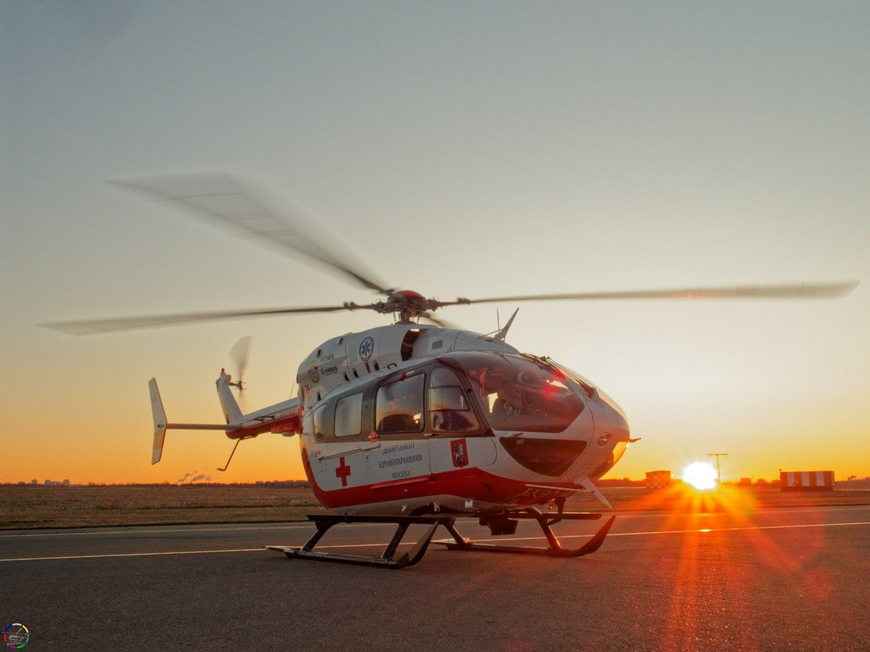 3 июня 2018 года, в преддверии Чемпионата мира по футболу FIFA-2018, Московский авиацентр впервые в столице организовал круглосуточное дежурство санитарных вертолётов. Если раньше экипажи дежурили и вылетали к пострадавшим только днем, то с июня 2018 пилоты воздушных судов приступили к ночным полетам. За время Чемпионата мира по футболу высокая востребованность санитарной авиации ночью показала эффективность ее применения в мегаполисе, поэтому было принято решение продолжить дежурство экипажей.«Санитарный вертолет с врачами может уже через 15-20 минут после поступления заявки от Центра экстренной медицинской помощи прилететь к пострадавшему, — комментирует командир летного отряда Московского авиационного центра Вячеслав Ивлиев. — Для организации ночных полетов по медико-санитарной эвакуации в авиацентре была проведена серьёзная подготовка — все пилоты прошли обучение по особым программам, получили допуски к полетам и авиационным работам ночью в условиях столицы. На вертолетных площадках было установлено специальное светотехническое оборудование».В настоящее время Московский авиационный центр осуществляет круглосуточное дежурство санитарной авиации при ГКБ имени С.С. Юдина. Экипажи дежурят по 12 часов, сменяя друг друга утром и вечером. Санитарные вертолеты оснащены специальным медицинским оборудованием, и на борту каждого находится авиамедицинская бригада. Круглосуточные полеты санитарных вертолетов в Москве — это возможность быстро доставить врачей и спасти человека в экстренной ситуации не только днем, но и ночью.Так, в этом году экипажи санитарных вертолетов вылетали 77 раз для оказания медицинской помощи и эвакуации пострадавших в больницы, треть из которых выполнена в ночное время.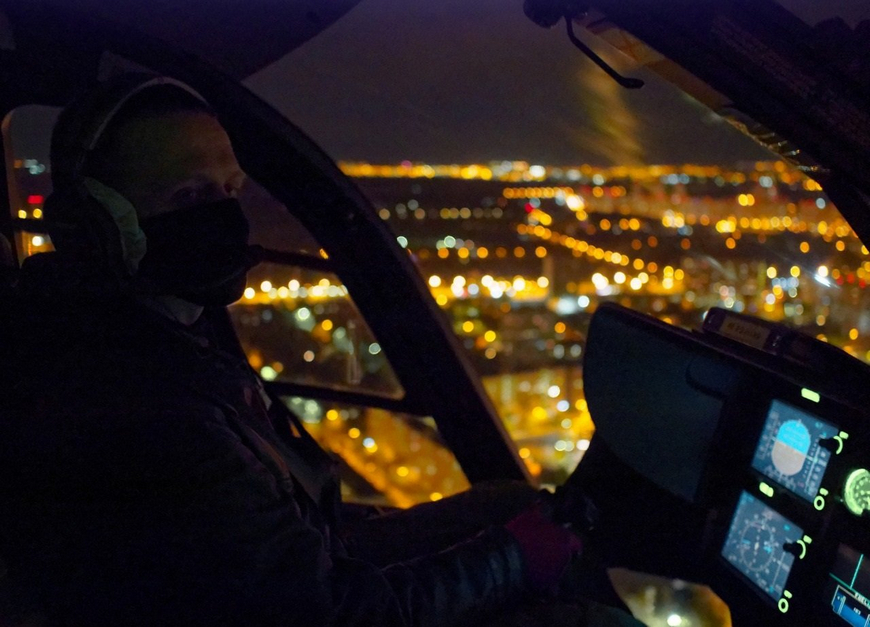 